Erasmus +   Smart schools for smart age Lesson 7   Introduction to geometry


Class 7

Topic: Basic concepts in geometry.

Objectives:
- Introduction to geometry
- Learning the basic concepts in geometry
- Applying knowledge to solve problems
Resources:- computer with internet access- multimedia projectorLesson source:https://drive.google.com/file/d/13N45rjOa3xcUuoBUqdkqR1cecJoublQI/view?usp=sharing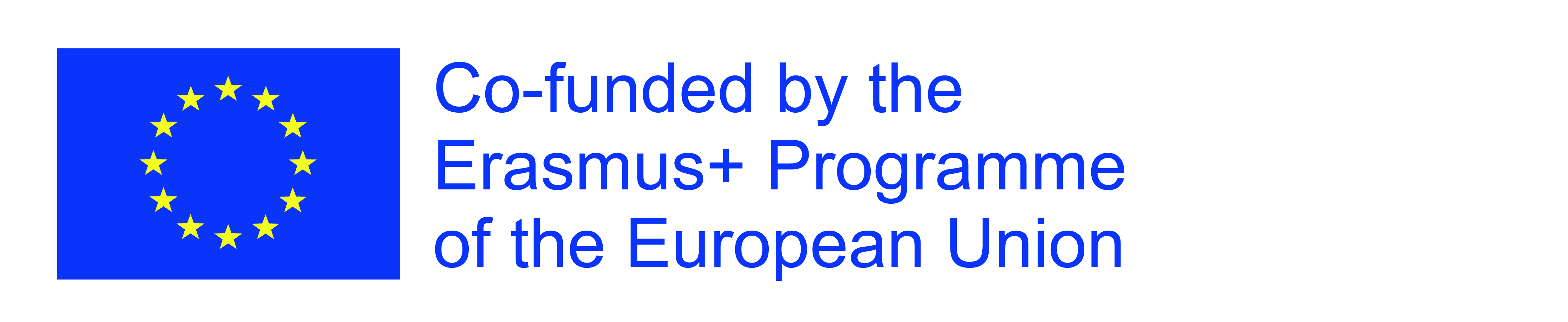 Sports school G. S. RakovskiDobrich, Bulgaria Lesson 7: Mathematics - Prism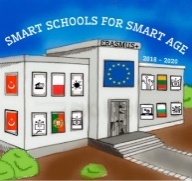 